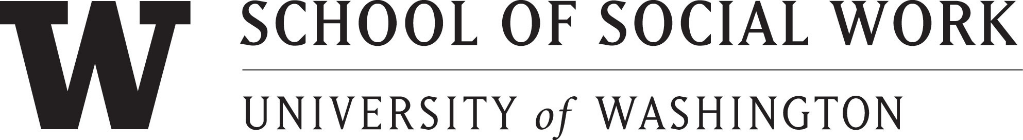 NOMINATION FORMThe Mary Grembowski Staff Recognition Award_____________________________________________________________________Please complete this form or include the below information with your letter of nomination:Nominee:  																			Unit/Office:  	Job Title/Responsibility:  Supervisor’s Name:  Others to be contacted in support of this nomination (please provide email address/contact information if individual to be contacted is outside of SSW):  Nominator’s Name:  	Please check if:		_____ Faculty			_____ Staff			_____ Student:     	Undergraduate _____						MSW Program  _____						Ph.D. Program  _____Unit/Office: 		Phone:  		Signature of Nominator:  _____DEADLINE FOR SUBMISSION:  	Wednesday, May 10, 2024FORMS AND LETTERS ARE DUE NO LATER THAN Wednesday, May 10, 2024.SUBMIT TO:      	The Mary Grembowski Staff Recognition Award Selection Committeec/o SSW HR at sswhr@uw.eduPresentation of the award will be made during the Faculty/Staff Spring Meeting & Recognition. SEE ATTACHED INFORMATIONPast Recipients:Year                       Recipient                            Dept/Area John Armstrong                	Admissions Olivia Zapata                      Deans Office -  David Snyder                     Media Center  Marilyn Gregory               	Research Project  Cheryl Yates                      Practicum  Cindy Riche                       Computing  Peggy West                        Admin. Staff  Davy Tep                           Student Services  Kathryn Wilham               	Ph.D. Program  Darian Shaw                      NWICF  Juanita Ricks                     Admissions  Roberta Aldrich                 Student Services  Kim Dennison                   	Deans Office  Carrie Leath                       Continuing Educ.  Linda Ruffer                      Student Services  Marie Bolstad                    	Deans Office/Reception  Jennifer Maglalang          	MSW Program  Barb Woods                       Deans Office  Angela Lee                         Library  Madeline Galbraith	Deans Office  2014*		Brooks Callison		SSWIT  		Leanne Do		MSW EDP 		Jennifer Kitajo		Partners for Our Children  		Laura Orlando		Partners for Our Children 		Desiree Schatz		Deans Office 		Nancy Tran		Student Services2020		Andrea Wagner		Deans Office2021		Angela Rambo		CWTAP2022		Nicole Guenther		BASW program2023		Aliyah Vinikoor		MSW Program*Inaugural year for the Mary Grembowski Staff Recognition Award